ORDINE DEGLI INGEGNERI DELLA PROVINCIA DI BRINDISI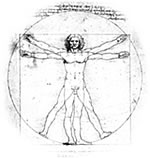  Modulo di iscrizioneCORSO: Aggiornamento COORDINATORI PER LA PROGETTAZIONE E L’ESECUZIONE DEI LAVORI(Art. 98 comma 2 D. Lgs. 81/08 – All. XIV D. Lgs. 81/08 E S.M.I.)Il sottoscritto/a: Cognome_________________________________________Nome______________________________________________________nato a _____________________________ (___) il ____________________, cod. fiscale ____________________________________Tel./Cell. _______________________________________________________ E_mail _______________________________________iscritto all’Ordine/Collegio_______________________________________________ di _________________________N.___________Quota di Iscrizione: € 150,00 €  (centottanta/00) Iva Esclusa. Modalità di pagamento:    MEDIANTE BONIFICO BANCARIO A BENEFICIO DI "PMI CONSULENZA E FORMAZIONE SRLS"  - Banca Popolare         di  Puglia e Basilicata – codice IBAN: IT 56 O053 8579 2300 0000 0010 632  da effettuarsi a seguito di Ns conferma di inizio         corso.     ASSEGNO BANCARIO    CONTANTI Dati per emissione fattura:Ragione Sociale ________________________________________________________  via __________________________________ n. ______  Città__________________________________Cap___________Prov______P.IVA________________________________Si autorizza il trattamento dei dati personali nel rispetto di quanto stabilito dal D.lgs. n. 196/2003.								Firma per esteso_____________________________